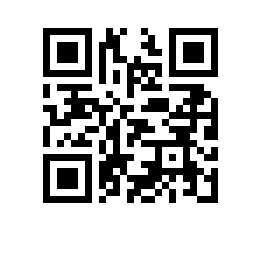 О мерах поддержки студентов и аспирантов Национального исследовательского университета «Высшая школа экономики», оплачивающих свое обучение на основании договоров об образованииВ целях реализации мер по социальной поддержке студентов и аспирантов, обучающихся по основным образовательным программам высшего образования, в 2022/2023 учебном году ПРИКАЗЫВАЮ:Предоставить студентам и аспирантам Национального исследовательского университета «Высшая школа экономики», включая его филиалы, независимо от их гражданства и формы обучения (далее – обучающиеся), поступившим в НИУ ВШЭ в период до 2021/2022 учебного года включительно и обучающимся по договорам об оказании платных образовательных услуг (договорам об образовании) по основным образовательным программам высшего образования (далее – договоры), за исключением обучающихся, производящих или имеющих намерение производить оплату образовательных услуг полностью или частично за счет средств образовательного кредита, а также заказчикам по договорам, кроме юридических лиц, право осуществления оплаты стоимости образовательных услуг по договорам в 2022/2023 учебном году в рассрочку (далее – оплата обучения в рассрочку).	 Установить следующий порядок оплаты обучения в рассрочку для обучающихся и/или заказчиков, указанных в пункте 1 настоящего приказа:оплата стоимости образовательных услуг в 2022/2023 учебном году производится ежемесячно, в период с августа 2022 года по май 2023 года, равными платежами в 10 этапов в размере 1/10 от стоимости платной образовательной услуги за 2022/2023 учебный год в срок не позднее 25 числа каждого месяца, предшествующего оплачиваемому;при принятии решения о реализации права на оплату обучения в рассрочку в 2022/2023 учебном году, обучающийся/заказчик обязан уведомить НИУ ВШЭ путем направления заявления по форме в соответствии с пунктом 3 настоящего приказа на имя ректора НИУ ВШЭ не позднее 20.08.2022.Утвердить оферту о заключении дополнительного соглашения к договору об оказании платных образовательных услуг (договору об образовании) о предоставлении рассрочки оплаты стоимости образовательных услуг в 2022/2023 учебном году (приложение) (далее – Оферта).Старшему директору по основным образовательным программам Коровко А.В. обеспечить размещение Оферты на корпоративном сайте (портале) НИУ ВШЭ по адресу: https://www.hse.ru/studyspravka/fees.Предоставить обучающимся, поступившим на первый курс и заключившим договор в 2022 году, за исключением обучающихся, производящих или имеющих намерение производить оплату образовательных услуг полностью или частично за счет средств образовательного кредита, и/или заказчикам по таким договорам, за исключением юридических лиц, право на оплату обучения в рассрочку на период с января 2023 года и до окончания 2022/2023 учебного года, на следующих условиях: оплата стоимости образовательных услуг за второе полугодие 2022/2023 учебного года производится ежемесячно, в период с января по май 2023 года, равными платежами в 5 этапов в размере 1/5 стоимости платной образовательной услуги за второе полугодие 2022/2023 учебного года в срок не позднее 25 числа каждого месяца, предшествующего оплачиваемому.Старшему директору по основным образовательным программам 
А.В. Коровко, старшему директору по правовым вопросам А.Р. Ермаковой в целях реализации пункта 5 настоящего приказа в срок до 01.12.2022 обеспечить информирование обучающихся и/или заказчиков о форме и способах реализации права на оплату обучения в рассрочку.Установить, что в случае просрочки обучающимся/заказчиком оплаты обучения, в том числе в рассрочку, НИУ ВШЭ оставляет за собой право приостановить оказание образовательных услуг согласно договору, а также применить к обучающимся меры, предусмотренные пунктом 2.14.2 Правил внутреннего распорядка обучающихся НИУ ВШЭ, утвержденных ученым советом НИУ ВШЭ 24.06.2016, протокол № 07, и введенных в действие приказом НИУ ВШЭ от 22.07.2016 № 6.18.1-01/2207-16 (с последующими изменениями и дополнениями). Руководителям структурных подразделений, реализующих основные образовательные программы высшего образования, обеспечить предоставление в Управление бухгалтерского учета реестров заключенных дополнительных соглашений к договорам в соответствии с настоящим приказом в срок до 10.09.2022 и внесение соответствующей информации в систему ИС-ПРО.Установить, что положения Порядка заключения, изменения и расторжения договоров об оказании платных образовательных услуг по образовательным программам высшего образования, реализуемым Национальным исследовательским университетом «Высшая школа экономики», утвержденного приказом НИУ ВШЭ от 05.02.2019 № 6.18.1-01/0502-13 (далее – Порядок), не применяются в той части, в которой настоящий приказ устанавливает иные, отличные от указанных в Порядке правила и условия.Контроль за исполнением настоящего приказа возложить на руководителей структурных подразделений, реализующих основные образовательные программы высшего образования, и директоров филиалов НИУ ВШЭ.РекторН.Ю. Анисимов